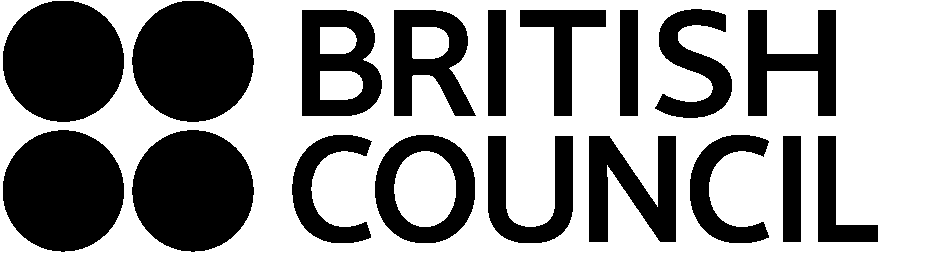 Annex [1] Supplier ResponseFor the curation and production of the programme: “Argentine Experimental Design. Creative Bootcamp” (UK supplier).Company name:			_________________________________________
(To be used on the Contract)
Company address:		_________________________________________(To be used on the Contract)
Company Reg:		_________________________________________(If Applicable)
Contact name: 			_________________________________________Contact email address: 		_________________________________________Contact Telephone number:  	_________________________________________TITLE: Argentine Experimental Design. Creative Bootcamp. InstructionsProvide Company Name and Contact details above.Complete Part 1 (Supplier Response) ensuring all answers are inserted in the space below each section of the British Council requirement / question.  Note: Any alteration to a question will invalidate your response to that question and a mark of zero will be applied.Complete Part 2 (Submission Checklist) to acknowledge and ensure your submission includes all the mandatory requirements and documentation. The checklist must also be signed by an authorised representative.Submit all mandatory documentation to artes@britishcouncil.org by the Response Deadline, as set out in the Timescales section of the RFP/ITT document.Part 1 – Supplier Response1.1 	Responses will be scored according to the methodology as set out in Evaluation Criteria section of the tender document.1.2 	Each requirement within this document is preceded by an instruction to the bidder specifying its relevance as follows:Mandatory (M): Responses that do not meet any mandatory requirement may not be considered;Desirable (D): Responses will be awarded marks for each desirable requirement that they satisfy;Optional (O): Responses will be awarded marks for each optional requirement that they satisfy, but are considered to be of lesser importance than desirable requirements met;Mandatory Response (MR): Requirements labelled ‘MR’ specify information that must be provided in the bidder’s response in order that the British Council can evaluate the bidder’s proposal. Failure to respond to any MR requirement will result in lower marks being awarded to the bidder;Information (I): Requirements labelled ‘I’ provides information to the bidder and therefore need not be responded to.Requirements with relevance M, D or O should be answered with a Yes / No / Partial response. 1.3 	If the requirement is partially met, any additional detail provided will enable the British Council to make a fuller assessment on the capability to meet the requirement.1.4	Please indicate if there is an additional cost implication in meeting a requirement, what this might be and if it has been included in the response to Annex [3] (Pricing Approach).To respond the RFP “Argentine Experimental Design. Creative Bootcamp” suppliers are encouraged to provide the following:Part 2 – Submission ChecklistInsert Yes (Y) or No (N) in each box in the table below to indicate that your submission includes all of the mandatory requirements for this tender.  Important Note: Failure to provide all mandatory documentation may result in your submission being rejected.I confirm on behalf of the supplier submitting the documents set out in the above checklist that to the best of our knowledge and belief, having applied all reasonable diligence and care in the preparation of our responses, that the information contained within our responses is accurate and truthful.Appendix A to Submission ChecklistIDCat.RequirementQ01MRCV or Work Portfolio of supplier (PDF), where you can provide evidence of the following background and experience:Contact with professionals from the creative and cultural industries, to have a greater context of the problems, challenges and opportunities of entrepreneurs and creatives, as well as possible solutions and alternatives.Solid knowledge of the cultural and creative entrepreneurship ecosystem in the UK, mainly in cultural, creative and social impact ventures.Operational ability to curate a series of Masterclasses according to the topics described in the programme.Ability to communicate complex concepts accurately and meaningfully.Ability to coordinate and deliver mentoring sessions to 20 specific projects on issues of creative and cultural entrepreneurship throughout the entire program.Proof of experience working with remote groups using digital platforms for teaching and other activities.Evidence of the financial, infrastructure and technical capacity to deliver the programme, as specified in the RFP Terms. Q02MRLetter of motivation directed to British Council Argentina (PDF), stating your motivation to be part of this project and a characterization of the vision and approach that you will contribute to the design.Q03MRProject proposal (no more than 6 pages) which address the following areas:Approach and activity plan (based on the 5-month programme plan provided), including:Key themes/topics for the Masterclasses and areas of focusSuggested speakers for the MasterclassesSuggested plan and profiles for the mentoring sessionsApproach to facilitation and digital engagementAny suggested amends to the 5-month programme plan providedBudget breakdown, demonstrating a value for money approach, outliningAll fees Costs of all services needed for facilitation and implementation e.g. digital licences costs, materials (excluding digital promotion and brand image)Any other related costsApplications should include concrete examples of relevant experience and knowledge as well as:Evidence of relevant work and experience.Qualifications / experience of the lead team members who will be involved in this project. Contact details of referees that can attest to the quality of your work and experience.File to be submitted in PDF maximum size 10MB. Links to websites and files in Drive may be embedded. British Council is not responsible for broken links and will not ask for passwords or permission to access documents.Q04MRProvide three (3) letters of recommendation, including: Company name, contact information, telephone and mail.Q05OProof of experience working with remote groups using digital platforms for teaching and activities. If there is evidence of Spanish knowledge/fluency, please add it here.Q06MRCommercial. Please complete Annex 3 (Pricing Approach) (Submit original excel file with budget breakdown as requested above)Submission ChecklistSubmission ChecklistDocumentY / NCV or Portfolio of supplier (PDF)Letter of motivation directed to British Council Argentina (PDF)Presentation of project proposal meeting the requirements stated above.Proof of experience working with remote groups using digital platforms for teaching and activities. Spanish knowledge if applicable. 3 letters of recommendation.Commercial. Please complete Annex 3 (Pricing Approach)This checklist signed by an authorised representativeAppendix A to this checklist in relation to information considered by you to be confidential / commercially sensitive (if applicable)Supplier:Date: Name (print):Position:Signature:Title: Table of Information Designated by the supplier as Confidential and / or Commercially SensitiveTable of Information Designated by the supplier as Confidential and / or Commercially SensitiveTable of Information Designated by the supplier as Confidential and / or Commercially SensitiveTable of Information Designated by the supplier as Confidential and / or Commercially SensitiveThis table only needs to be completed if any information inserted as part of your tender response and in any accompanying documents is deemed by you to be confidential and/or commercially sensitive.  Please note that the Confidentiality and Information Governance provisions of the RFP/ITT apply to any information designated as confidential and/or commercially sensitive.This table only needs to be completed if any information inserted as part of your tender response and in any accompanying documents is deemed by you to be confidential and/or commercially sensitive.  Please note that the Confidentiality and Information Governance provisions of the RFP/ITT apply to any information designated as confidential and/or commercially sensitive.This table only needs to be completed if any information inserted as part of your tender response and in any accompanying documents is deemed by you to be confidential and/or commercially sensitive.  Please note that the Confidentiality and Information Governance provisions of the RFP/ITT apply to any information designated as confidential and/or commercially sensitive.This table only needs to be completed if any information inserted as part of your tender response and in any accompanying documents is deemed by you to be confidential and/or commercially sensitive.  Please note that the Confidentiality and Information Governance provisions of the RFP/ITT apply to any information designated as confidential and/or commercially sensitive.NoSection of tender response which the supplier wishes to designate as confidential and / or commercially sensitiveReasons as to why supplier considers this information confidential and/or commercially sensitive and why it should be exempt from disclosure under the Freedom of Information Act 2000 or the Environmental Information Regulations 2004 or other relevant lawsLength of time during which supplier thinks that such exemption should apply